Kategorie B 	 PlusEnergieBauten 	 PlusEnergieBau® Diplom 2021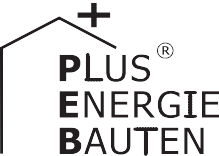 Der 2019 erstellte Kindergarten in Mettmenstetten verfügt über Minergie-P-Standard. Dank sehr guter Wärmedämmung mit U-Werten von 0.07/0.12 W/m2K, energiesparenden Elektrogeräten und LED-Lampen benötigt der Neubau bloss 9’400 kWh/a. Die suboptimal integrierte 29.76 kW Ost-West-PV-Dachanlage erzeugt 29’400 kWh/a. Damit weist das Gebäude eine Eigenenergie- versorgung von 311% auf. Der Solarstromüberschuss des Kindergartens von 19’900 kWh/a wird von weiteren Schulgebäuden genutzt. Würde der Solarstromüberschuss für die Elektromobilität genutzt, so könnten rund 41 t CO2-Emissionen vermieden werden.311% PEB-Kindergarten, 8932 Mettmenstetten/ZHDer Kindergarten an der Schulhausstrasse wurde 2019 als Minergie-P-Gebäude er- stellt. Der Neubau weist eine vorbildliche Dämmung auf und verwendet energiespa- rende Haushaltsgeräte und LED-Lampen.Der Energiebedarf beträgt nur 9’400 kWh/a. Auf dem Flachdach ist eine nicht in- tegrierte 29.76 starke PV-Dachanlage mon- tiert, welche rund 29’400 kWh/a erzeugt. Damit sorgt sie für eine Eigenenergieversor- gung von 311%.Mit dem Solarstromüberschuss von 19’900 kWh/a werden weitere Schulhaus- gebäude CO2-frei mit Solarstrom versorgt. Damit können auch 14 E-Autos CO2-frei be- trieben und rund 41 t CO2-Emissionen ver- mieden werden. Dieses Kindergartenge- bäude veranschaulicht sehr gut das riesige Solarstrompotential von Schulgebäuden.Mit einer sorgfältig-ganzflächigen PV- Anlage wäre eine Solarstromversorgung vonmöglich. Ganzflächig integrierte PV-Anla- gen* sind ressourcensparend und ästhe- tisch ansprechend. Sie nutzen die Dachflä- chen optimal solar und verwenden den emissionsfreien Solarstrom zur Substitution der hohen CO2-Emissionen im Gebäude- und Verkehrssektor.Le bâtiment du jardin d’enfants réalisé en 2019 à Mettmenstetten (ZH) répond au stan- dard Minergie-P. Grâce à sa très bonne isolati- on thermique avec des valeurs U de 0,07/0,12 W/m2K ainsi qu’à de l’électroménager efficient et à un éclairage LED, le nouveau BEP ne con- somme que 9’400 kWh/a. Sur le toit, l’installation PV de 29,76 kW orientée est- ouest génère 29’400 kWh/a, assurant ainsi une autoproduction de 311%. L’excédent solaire du jardin d'enfants de 19’900 kWh/a est exploité pour alimenter des autres bâti- ments scolaires. Utilisé pour l’électromobilité,Technische DatenWärmedämmungWand:	36 cm     U-Wert:	0.12 W/m2KDach:	41 cm     U-Wert:	0.07 W/m2KBoden:	24 cm     U-Wert:	0.10 W/m2K Fenster:	dreifach     U-Wert:	0.77 W/m2K EnergiebedarfEBF: 378 m2	kWh/m2a      %	kWh/a Elektrizität (WP):		18.6     75	7’040Elektrizität	6.4     25	2’400Gesamt-EB:	25   100	9’440EnergieversorgungEigen-EV:   m2        kWp   kWh/m2a      %		kWh/a PV:	200  29.76	59.2   311	29’350PV-Dach:  450  29.76         146.8  708	66’900Energiebilanz (Endenergie)	%	kWh/aEigenenergieversorgung:	311	29’350Gesamtenergiebedarf:	100	9’440Solarstromüberschuss:	211	19’910Bestätigt von Elektrizitätswerke des Kantons Züricham 05. Juli 2021, Daniel Meier, Tel. +41 58 359 55 22*Ganzflächig bedeutet: Dachfläche mit 496 m2 minus 8% Sicherheitsflache ≈ 450 m2 x 146.8 kWh/m2/a ≈ 66’900 kWh/a. Damit können 48 E- Autos jährlich 12'000 km CO2-frei fahren.(Art. 5 lit. a Norman Foster PEB-Reglement)Beteiligte Personenrund 66’900 kWh/a mit einer redkordver-dächtigen   Eigenversorgung   von   708%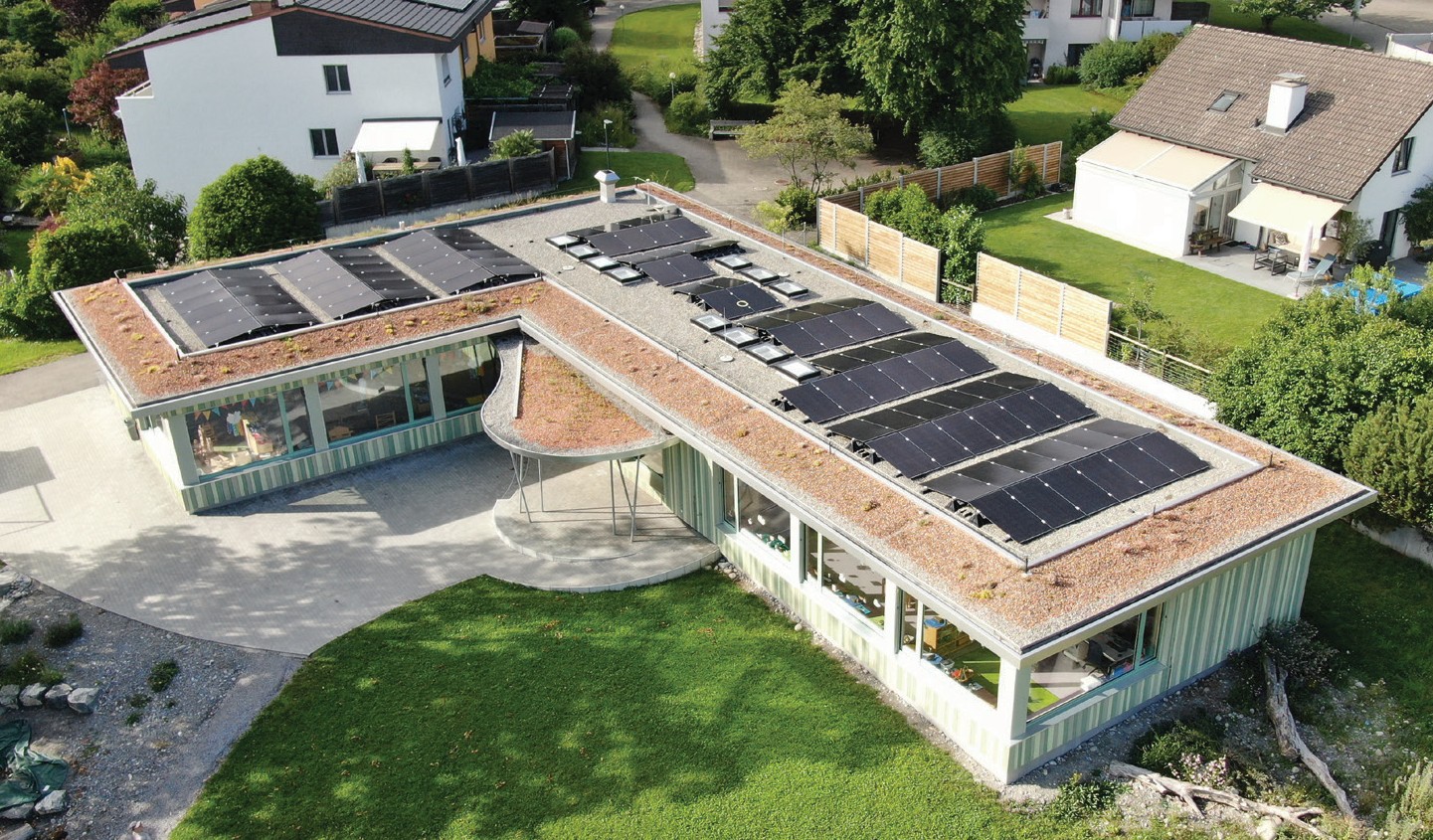 1il éviterait le rejet de 41 t d’émissions de CO2.	 	Standort des GebäudesSchulhausstrasse 16, 8932 MettmenstettenBauherrschaftPSM Primarschule Mettmenstetten Schulhausstrasse 4, 8932 Mettmenstetten Gemeinde MettmenstettenAlbisstrasse 1, 8932 MettmenstettenLiegenschaften, Fredy Kurmann. Tel. +41 79 443 49 61 fredy.kurmann@ps-mettmenstetten.chArchitekturWerkstatt GmbH Architektur Energie, Affolternstrasse 7 8908 Hedingen, Mike WeberTel. +41 43 255 99 00, mike.weber@werk-statt.chWeitere ProjektbeteiligteBauing. Peter Eichenberger, 8932 Mettmenstetten Tel. +41 44 767 14 43, peter.eichenberger.met@bluewin.ch Regent, Gianni SalisTel. +41 79 646 88 36, G.Salis@regent.chclevergie ag, Region Zentralschweiz, 8836 Bennau Tel. +41 55 412 24 66, info@clevergie.chHHH, Heinz Haldimann, 8912 ObfeldenTel. +41 44 761 44 53, info@haldimann-hsp.chBEG Bürli, Ursula Bürli, 6343 Rotkreuz  Tel. +41 41 768 66 40, info@beg-buerli.chKanalisation Peter Ott, 8932 Mettmenstetten Tel. +41 44 767 11 22, peter.ott@ott-ing.ch GPW, 8910 Affoltern a. A.Tel. +41 43 322 77 451    Der PlusEnergie-Kindergarten Neubau in Mettmenstetten erzeugt mit der 29.76 kW starken PV-Dachan- lage 29’400 kWh/a und sorgt für eine Eigenenergieversorgung des Kindergartens von 311%.Schweizer Solarpreis 2021    |    Prix Solaire Suisse 2021   |    43